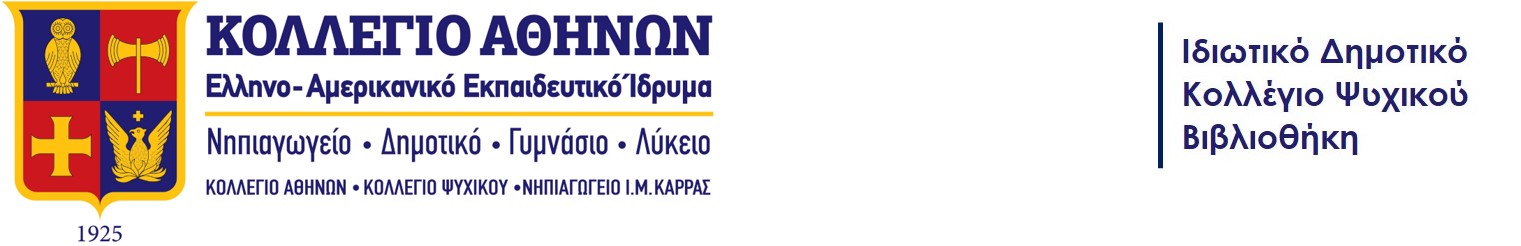 Δεκέμβριος 2023Βιβλία για την 2α τάξη 
Ανδρέου, Χριστίνα. Η Λίζα και οι επτά ζωγράφοι. Εκδ. Καλειδοσκόποιο, 2023.Αντωνίου, Νίκος. Μια θέση στον ήλιο. Εκδ. Καστανιώτης, 2023Αρτζανίδου, Έλενα. Η Φλο στον δρόμο. Εκδ. Ψυχογιός, 2023.Βασιλειάδη, Ζηνοβία. Θέλω να ΄ναι πάντα μέρα. Εκδ. Καλειδοσκόπιο, 2023.Γιαγιάννου, Μαρία. Οικογένεια Δωματίου. Εκδ. Ψυχογιός, 2023.Ηλιόπουλος, Βαγγέλης. Οικογένεια είμαστε. Εκδ. Πατάκης, 2023.Ηρακλέους, Δέσποινα. Τα παπούτσια της δασκάλας. Εκδ. Καλειδοσκόπιο, 2023.Καλογηράτου, Νίκη. Ο Ηράκλειτος και το μυστήριο του ποταμού Κάυστρου. Εκδ. Καλειδοσκόπιο, 2022.Κασιάρου, Εύα. Πωλείται δεν πωλείται. Εκδ. Συμμετρία, 2023.Κουτσουδάκη-Γερολύμπου, Ερατώ. Η Χλόη στον Εθνικό κήπο. Εκδ. Παπαδόπουλος, 2023.Λαδά, Έδη. Όταν μεγαλώσω θα σας πω. Εκδ. Ψυχογιός, 2023.Λοϊζίδου, Μαρία. Αγκαλιά. Εκδ. Ψυχογιός, 2023.Λυκάρτση, Μαρία. Κανονικά. Εκδ. Καστανιώτης, 2023.Μπουλώτης, Χρήστος. Ο καυχησιάρης κόκορας που ήθελε να γίνει πλανητάρχης. Εκδ. Καλέντης, 2023.Ντούμα, Χριστίνα. Ρούσα. Εκδ. Κυριόπουλος, 2023Πλατή, Αιμιλία. Η γοργόνα με τα όμορφα πόδια. Εκδ. Διηνεκές, 2021.Πριολβόλου, Ελένη. Ένα τίποτα που έγινε κάτι. Εκδ. Καλέντης, 2022.Ραζής, Αχιλλέας. Είναι τέρας; Εκδ. Καλειδοσκόπιο, 2022.Σέρβη, Κατερίνα. Ο παππούς που δε γνώρισα. Πατάκης, 2020Σπανουδάκη, Κάλλια. Η δημιουργία του σύμπαντος. Εκδ. Ίκαρος, 2023.Σπύρη, Τζωρτζίνα. Ταξίδι στον ωκεανό. Εκδ. Διόπτρα, 2023.Σταμούλης, Μαρίνος. Η παιδική χαρά. Εκδ. Ίκαρος, 2023.Τσάνταλη, Κατρίνα. Μα πού πάνε τα μπαλόνια; Εκδ. Διόπτρα, 2022.Bailey, John. Γατουργήματα. Εκδ. Παπαδόπουλος, 2023.Banscherus, Jurgen. Τα βιβλία της σειράς «Μια υπόθεση για τον ντετέκτιβ Κλουζ». Εκδ. Μεταίχμιο, 2022.Bonilla, Rocio. Η αυλή της χαράς. Εκδ. Φουρφούρι, 2023.Booth, Anne.  Το καταφύγιο της λύπης. Εκδ. Μάρτης, 2023.Bunting, Philip. Θέλω να πάω στο διάστημα. Εκδ. Κλειδάριθμος, 2023.Carliste, Emma. Τι βλέπεις όταν κοιτάζεις ένα δέντρο; Εκδ. Μάρτης, 2023.Corrigan, Sophie. Τα παρεξηγημένα ζώα. Εκδ. Πατάκης, 2023.Delgado, Ana. Μαγικές δυνάμεις. Η μαγεία βρίσκεται μέσα σου! Εκδ. Susaeta, 
      2023. Hughes, Hollie. Το αγόρι που έφερε το χιόνι. Εκδ. Μάρτης, 2023. Isern, Susanna. Ένα βιβλίο με …υπερδυνάμεις! Εκδ. Κόκκινη Κλωστή Δεμένη, 
       2023. Melece, Anete. Ταξίδια με το περίπτερο. Εκδ. Σιέλ, 2023.Meunier, Henri. Φίλοι με ουρά. Το δικό μας κομμάτι ουρανού. Εκδ. Μικρή 
      Σελήνη, 2023. Mullenhein, Sophie de. Το μυστικό της μεγάλης καρδιάς. Εκδ. Δεσύλλας, 2023.Muth, Jon J. Ο Γαλήνιος και ο Κου σώζουν τον κόσμο. Εκδ. Άγκυρα, 2023.Nicholls, Sally. Πώς δημιουργείται…ο ωκεανός. Εκδ. Διόπτρα, 2023.Perez, Sébastien. Ο τελευταίος λύκος. Εκδ. Κόκκινη Κλωστή Δεμένη, 2023.Rentta, Sharon. Ο Μαρίνος στα βάθη της αβύσσου. Εκδ. Δεσύλλας, 2023.Rodin, Al. Η Λία και το λιοντάρι. Εκδ. Παπαδόπουλος, 2023.Sheckels, Astrid. Ο Έκτορας Φοξ και η τολμηρή πτήση. Εκδ. Διόπτρα, 2023Siegner, Ingo. Τα βιβλία της σειράς «Ο μικρός δράκος Καρύδας». Εκδ. Μεταίχμιο 2023.Soledad Romero Mariño. Τυχερά ατυχήματα. Εκδ. Παπαδόπουλος, 2023.Stilton, Geronimo. Τα βιβλία της σειράς «Τζερόνιμο Στίλτον». Εκδ. Κέδρος, 2022       Vowles, Diana. Η ιστορία της τέχνης σε 21 γάτες. Εκδ. Φουρφούρι, 2023.White, Paula. Ο φούρναρης πλάι στη θάλασσα. Εκδ. Μάρτης, 2023.Τα βιβλία της σειράς «Τι δουλειά να κάνω;». Εκδ. Μίνωας, 2023.Χριστουγεννιάτικα Παραμύθια  Κάββαλου, Στέργια. Πάει ο παλιός ο Χρόνος. Εκδ. Υδροπλάνο, 2023.Κατσιφή, Θεοδώρα. Σήμερα είναι η μέρα. Εκδ. Καλειδοσκόπιο, 2023Κυρίτση Τζιώτη, Ιωάννα. Η μπουγάδα του Άι Βασίλη. Εκδ. Παπαδόπουλος, 2015. Κωτσαλίδου, Δόξα. Το χελιδόνι που περίμενε τα Χριστούγεννα. 2014. Λοϊζίδου, Μαρία. Το Χριστούγεννο. Εκδ. Ψυχογιός, 2023.Μπονάνος, Μάνος. Κάλαντα καβάλα σε καμήλα. Εκδ. Ίκαρος, 2023.Μπογδάνη-Σουγιούλ, Δέσποινα. Χριστουγεννιάτικα μπλεξίματα. Εκδ. Υδροπλάνο, 2022. Παγώνα, Σταυρούλα. Ο κουρέας των Χριστουγέννων. Εκδ. Ελληνοεκδοτική, 2022. Παπαθεοδούλου,Αντώνης.  Εξετάσεις για την Αϊβασιλική Ακαδημία. Εκδ. Παπαδόπουλος, 2023.  Σκαρπέτα, Μαριλίνα. Τα μπισκοτοανθρωπάκια των Χριστουγέννων. Εκδ.  
  Υδροπλάνο, 2022.Χαρίτος, Κυριάκος. Το βιβλίο των δικών σου Χριστουγέννων. Εκδ. Μεταίχμιο, 2010  Χριστοδούλου, Πάνος. Τα πρώτα Χριστούγεννα του Κάπτεν Τζιμ. Εκδ. Ίκαρος, 
  2022. Barnett, Mac. Πώς κατεβαίνει ο Άγιος Βασίλης από τις καμινάδες. Εκδ. Μάρτης, 2023.Guendel, Sberger Erin. Το μικρό κόκκινο έλκηθρο. Εκδ. Άγκυρα, 2022.Hay, John. H κουκουβάγια που ήρθε για Χριστούγεννα. Εκδ. Πατάκης, 2022. Hughes John. Μόνος στο σπίτι. Εκδ. Άγκυρα, 2017. Lindgren, Astrid. Ο νάνος και η αλεπού. Εκδ. Μάρτης, 2018.Linh, Bian. Ο νέος χρόνος. Εκδ. Λιβάνης, 2022. Prevot, Pascal. Ο μικρός Σέρλοκ. Χριστούγεννα σε κίνδυνο. Εκδ. Δεσύλλας, 2023.Rundell, Katherine. Μια χριστουγεννιάτικη ευχή. Εκδ. Μεταίχμιο, 2017. Siegner, Ingo. Ο μικρός δράκος Καρύδας. Χριστούγεννα στη δρακοσπηλιά. Εκδ. Μεταίχμιο, 2023.Smith, Alex T. Γουίνστον. Επισρτοφή στο σπίτι. Εκδ. Ψυχογιός, 2022.Stephenson, Kristina (διασκευή). Μια χριστουγεννιάτικη ιστορία. Εκδ. Δεσύλλας, 2023.Weninger, Brigitte. 24 ιστορίες από το δάσος των Χριστουγέννων. Εκδ. Πατάκης, 2021. Αγαπημένες χριστουγεννιάτικες ιστορίες. Εκδ. Παπαδόπουλος, 2022. Καλές γιορτές και καλές αναγνώσεις!!!